Manténgase a salvo 
después de un huracán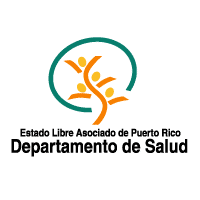 Es importante recordar que el peligro no pasa cuando se termina la tormenta.  Obtenga consejos sobre cómo mantener a su familia a salvo después de un huracán.Manténgase a salvo dentro de la casa y afueraConsideraciones de Adentro:Jamás use un artefacto eléctrico que se haya mojado.  Se aún está enchufado, corte la electricidad desde el interruptor principal.  Use linternas en lugar de velas si no  hay electricidad.  Si tiene que usar velas, manténgalas alejadas de cualquier cosa que pueda incendiarse.  Siempre permanezca cerca de las velas encendidas para vigilarlas.Prevenga o limpie el moho.  Después de una tormenta o inundación, el moho puede convertirse en un grave problema.  Actué con rapidez para prevenir su aparición o para limpiarlo.Consideraciones de Afuera:Manténgase lejos del agua de las inundaciones. Maneje alrededor del agua de inundaci6n, no por ella. Puede que sea más profunda de lo que piensa. Si tiene que estar adentro del agua de inundación o en las cercanas, use un chaleco salvavidas, especialmente si el nivel del agua está creciendo.Aléjese de los cables del tendido eléctrico y de los materiales peligrosos. No se acerque a los cables del tendido eléctrico que se hayan caído. Llame a la companía de electricidad para avisarles.Protéjase de animales y plagas. Las inundaciones pueden traer mosquitos que transmiten enfermedades. Use repelente de insectos con DEET o picaridina. Use camisas de manga larga, pantalones y calcetines cuando este afuera. 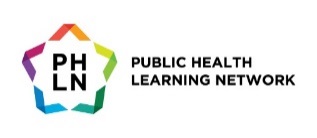 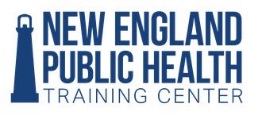 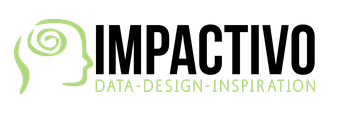 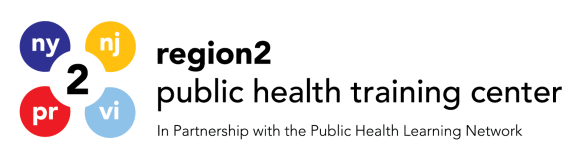 